Math 3	1.6 Absolute Value Equations	Unit 1SWBAT solve absolute value equations and check solutions using substitution.Absolute Value:  	Absolute value graphs have three possible solutions:  no solution, one solution, or two solutions.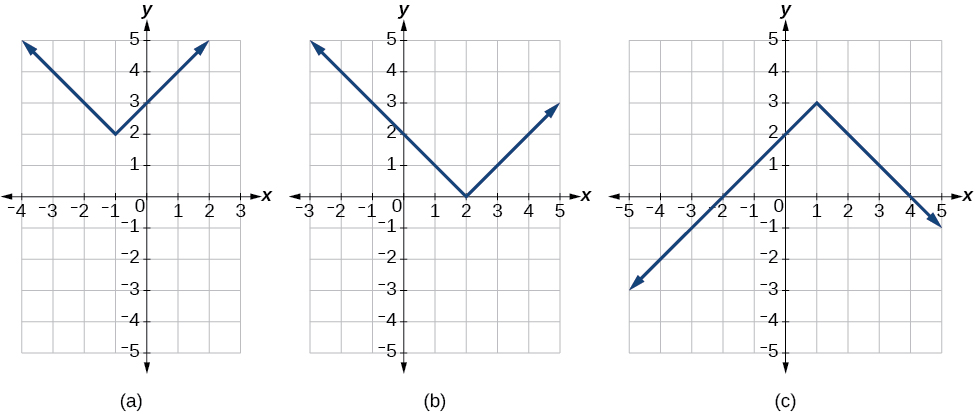 Solving absolute value equations by hand is almost the exact same as solving regular equations with one major difference.  In most cases you have 2 solutions.Example:  |x| = 5We know that when x = 5, |5| will also equal 5, but it is also true that |-5| will equal 5.  So, for |x| = 5, x = {-5, 5}.  They both work.Isolating absolute value equations is similar to isolating an equation for x.	Regular Equations	Absolute Value Equations1a) 5x + 9 = 1441b) 5|3x – 6|+ 9 = 1442a) 2b) 3a) 3b) 4a) 4b) How to Solve Absolute Value EquationsIsolate the absolute value.  NOTE:  Never distribute into the absolute value bars!Split the equation into two, with one positive and one negative.Check your solution by substituting your answer(s) into the original problem!Example 1: Solve |2x+6|– 3 = 13 Example 2:  Solve 4|5x –10|+ 23 = 3	Example 3:  You Try!  